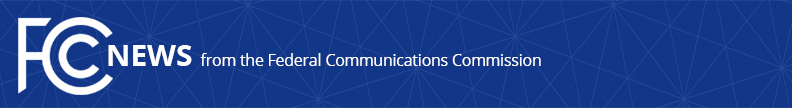 Media Contact: Anne Veigleanne.veigle@fcc.govFor Immediate ReleaseFCC TO COLLECT DATA FROM PROVIDERS ON PRICING AND SUBSCRIPTION RATES OF AFFORDABLE CONNECTIVITY PLANS OFFERED TO CONSUMERSWill Incorporate Information from New Broadband Labels  -- WASHINGTON, November 23, 2022—The Federal Communications Commission has adopted an order creating the Affordable Connectivity Program Transparency Data Collection, a statutorily mandated annual data collection describing all internet service plans subscribed to by households enrolled in the Affordable Connectivity Program (ACP).  Congress, through the Infrastructure Jobs and Investment Act, required the Commission to collect this data for all service plans subscribed to by an ACP-enrolled household.  Providers must also submit plan characteristics including speed, latency, and bundle characteristics, and a unique identifier associated with a broadband label if applicable, as well as certain aggregated plan enrollment subscriber data.“To find out whether this program is working as Congress intended, we need to know who is participating, and how they are using the benefit,” said Chairwoman Rosenworcel.  “So we’re doing just that.  The data we collect will help us know where we are, and where we need to go.  We’re also standardizing the way we collect data, and looking for other ways to paint a fuller picture of how many eligible households are participating in the ACP.  We want all eligible households to know about this important benefit for affordable internet service.” The Order would require ACP providers to submit annually data on price, plan coverage, and plan characteristics of their broadband internet services subscribed to by ACP-enrolled households.  A Further Notice seeks comment on subscriber enrollment data, digital divide metrics, metrics related to low-income plan and connected device offerings, and on the merits and burdens associated with the collection of subscriber level information.  The Further Notice also seeks comment on whether the Commission should collect information related to the digital divide, including whether an ACP subscriber is a first-time or existing broadband subscriber or is subscribed to multiple plans.  In addition, the Further Notice seeks comment on the collecting information related to providers’ low-income broadband plan and connected device offerings.###
Media Relations: (202) 418-0500 / ASL: (844) 432-2275 / Twitter: @FCC / www.fcc.gov This is an unofficial announcement of Commission action.  Release of the full text of a Commission order constitutes official action.  See MCI v. FCC, 515 F.2d 385 (D.C. Cir. 1974).